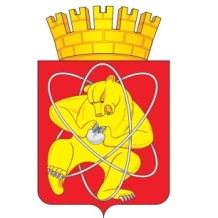 _____________2023								          № ____________г. ЖелезногорскГородской округ «Закрытое административно – территориальное образование Железногорск Красноярского края»СОВЕТ ДЕПУТАТОВ ЗАТО г. ЖЕЛЕЗНОГОРСКРЕШЕНИЕО внесении изменений в решение Совета депутатов ЗАТО г. Железногорск от 28.09.2021 № 11-114Р «Об утверждении Положения о муниципальном жилищном контроле на территории ЗАТО Железногорск»В соответствии со статьей 20 Жилищного кодекса Российской Федерации, Федеральным законом от 06.10.2003 № 131-ФЗ «Об общих принципах организации местного самоуправления в Российской Федерации», Федеральным законом от 31.07.2020 № 248-ФЗ «О государственном контроле (надзоре) и муниципальном контроле в Российской Федерации», руководствуясь Уставом ЗАТО Железногорск, Совет депутатов ЗАТО г.ЖелезногорскРЕШИЛ:Внести изменения в решение Совета депутатов ЗАТО г. Железногорск от 28.09.2021 № 11-114Р «Об утверждении Положения о муниципальном жилищном контроле на территории ЗАТО Железногорск»:	1.1. Дополнить пункт 2 Приложения к решению подпунктом 12 следующего содержания: «12) требований к безопасной эксплуатации и техническому обслуживанию внутридомового и (или) внутриквартирного газового оборудования, а также требований к содержанию относящихся к общему имуществу в многоквартирном доме вентиляционных и дымовых каналов.».Опубликовать настоящее решение в газете « Город и горожане», а также разместить на официальных сайтах органов местного самоуправления в информационно-телекоммуникационной сети «Интернет».Контроль над исполнением настоящего решения возложить на председателя постоянной комиссии Совета депутатов ЗАТО г. Железногорска по вопросам экономики, собственности и ЖКХ С.О. Ташева.Настоящее решение вступает в силу после официального опубликования и применяется к правоотношениям с 01.09.2023.Исполняющий обязанности Председателя Совета депутатов ЗАТО г. Железногорск                              Г.В. ДвирныйГлава ЗАТО г. Железногорск                          Д.М. Чернятин